Universität VilniusPhilologische FakultätLehrstuhl für Deutsche PhilologieVorname Nachname4. StudienjahrFachrichtung Deutsche PhilologieBERICHT ÜBER DAS PÄDAGOGISCHE PRAKTIKUMabgeleistet vom ….. bis zum …..an der …………… Schule/Gymnasium in ……………Betreuende Dozentin: Dr. Diana Šileikaitė-KaishauriBetreuende Lehrerin: Vorname NachnameInhaltsverzeichnisEinleitung	31.	Analyse der beobachteten Unterrichtsstunden	42.	Entwürfe und Analyse der durchgeführten Unterrichtsstunden	6Schlussfolgerungen: Selbstreflexion und Auswertung des Praktikums	9Anhang: Bewertung durch die betreuende Lehrkraft	11EinleitungZiel des Praktikums, Erwartungen,kurze Charakteristikder Schule, der Lehrkraft, die das Praktikum betreut (Berufserfahrung usw.), und der Zielgruppen/der Lernenden (Jahrgangsstufe, DaF als 1. oder 2. FS; Referenzniveau, Zahl der UE pro Woche, Zahl der Lernenden in der Gruppe usw.); Analyse der beobachteten UnterrichtsstundenVerlaufsprotokolle + Feedback-Bögen zur Nachbesprechung von Unterrichtsbeobachtung (insgesamt mindestens 5+5)Verlaufsprotokoll Nr. 1 Nachbesprechung von Unterrichtsbeobachtung Nr. 1Einschätzungen, Fragen und Anregungen der BeobachterinEntwürfe und Analyse der durchgeführten UnterrichtsstundenUE-Entwürfe + Fragen an die Lehrkraft zur Nachbesprechung mit Antworten; Kopien von verwendeten Materialien (mindestens 5 UE)Entwurf Nr. 1Verwendete Materialien zum Entwurf Nr. 1Fragebogen für die Nachbesprechung von UE-Beobachtung Nr. 1(zum Ausfüllen gleich nach der durchgeführten Unterrichtseinheit)1. Was fällt Ihnen spontan zu Ihrer Unterrichtseinheit ein? Was ist Ihnen besonders in Erinnerung geblieben? Wie haben Sie sich gefühlt?2. Was ist Ihnen, glauben Sie, besonders gut gelungen? 3. Haben Sie die Ziele, die Sie sich gesetzt haben, erreicht?  Welche?4. Welche Ziele haben Sie nicht erreicht? Warum?5. An welchen Stellen sind Sie von der Planung abgewichen?  Warum?6. Womit hatten Sie Schwierigkeiten und was lief nicht so gut?7. Gibt es Teile/Momente der UE, über die Sie intensiver sprechen möchten? Welche Fragen haben Sie?8. Gibt es etwas, woran Sie nach der Erfahrung mit dieser UE intensiver arbeiten möchten? Was? Warum?Schlussfolgerungen: Selbstreflexion und Auswertung des Praktikums Aspekte des Praktikums, die mir am besten gefallen haben:Das fiel mir während des Praktikums besonders leicht:Sachen, die ich gelernt habe:Schwierigkeiten, auf die ich während des Praktikums gestoßen bin, und die Problemlösungen:Auswertung der Zusammenarbeit mit der betreuenden Lehrerin*Ausblick Meine Vorschläge zum Ablauf des PraktikumsAnhang: Bewertung durch die betreuende Lehrkraftdas Formular steht auf der Homepage der Fakultät zur Verfügung: http://www.flf.vu.lt/studijos/studentams/bakalaurams/praktika Lehrkraft:BeobachterIn (StudentIn):Zielgruppe/Klasse:Zielgruppe/Klasse:Thema der Unterrichtseinheit:Thema der Unterrichtseinheit:Ort:Datum:Unterrichtsziele:  Nach dem Unterricht sollen die Schüler …Unterrichtsziele:  Nach dem Unterricht sollen die Schüler …Unterrichtsziele:  Nach dem Unterricht sollen die Schüler …Unterrichtsziele:  Nach dem Unterricht sollen die Schüler …Zeit Phase/ZielSchüler-AktivitätenMedien/MaterialSFLehrkraft-AktivitätenBemerkungen Welche Teile, Momente/Aspekte der UE sind Ihrer Ansicht nach gut gelungen?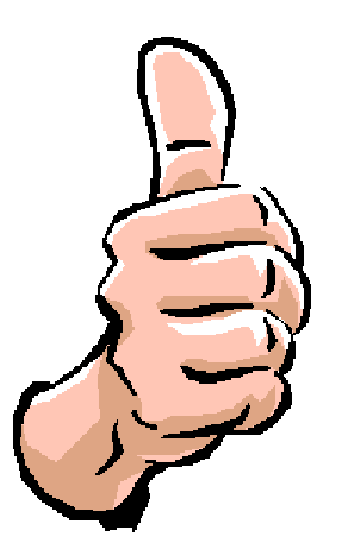 Worin möchten Sie die Lehrkraft bestätigen?Was war Ihnen nicht klar? Worüber hätten Sie gerne weitere Auskünfte? 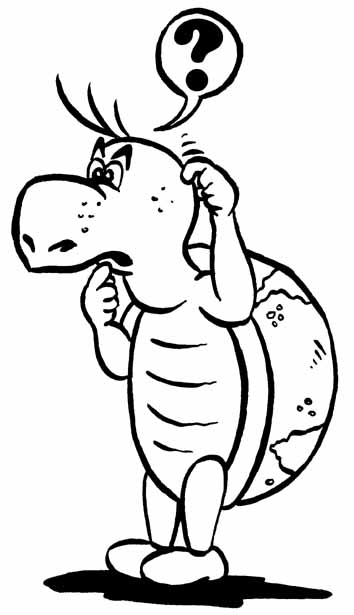 Welche Fragen möchten Sie an die Lehrkraft richten?Zu welchen Aspekten möchten Sie Ergänzungen oder Vorschläge machen? Warum?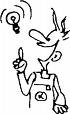 Denken Sie an die positive Kritiktreppe! Lehrkraft:BeobachterIn:Klasse:Klasse:Thema der Unterrichtseinheit:Thema der Unterrichtseinheit:Ort:Datum:Unterrichtsziele:  Nach dem Unterricht sollen die Schüler …Unterrichtsziele:  Nach dem Unterricht sollen die Schüler …Unterrichtsziele:  Nach dem Unterricht sollen die Schüler …Unterrichtsziele:  Nach dem Unterricht sollen die Schüler …ZEITPHASE UND ZIELLERNERAKTIVITÄTENSOZIALFORMMATERIALIEN/ MEDIENLEHRERAKTIVITÄTENKOMMENTAREINFÜHRUNGPRÄSENTATIONSEMANTISIERUNG ÜBUNGEVALUATIONWelche Lehrtechniken/ Verhaltensweisen möchte ich verbessern / mir aneignen?Wie erreiche ich das am ehesten? Was sind die nächsten konkreten Schritte?Welche Verhaltensweisen möchte ich abbauen?Wie erreiche ich das am besten? Was sind die nächsten konkreten Schritte?